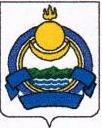 РЕСПУБЛИКА БУРЯТИЯ Совет депутатов муниципального образования «Озерное»РЕШЕНИЕ 11 февраля 2019 года                                                                                              п.ОзерныйО передаче части полномочиймуниципального образования «Озерное» на уровень муниципального района  Муниципального образования «Еравнинский район» на 2019-2021 годы№ 1\1	В соответствии  с пунктом 4 ст. 15 Федерального закона от 06.10.2003 г. № 131-ФЗ «Об общих принципах организации местного самоуправления в Российской Федерации, руководствуясь Уставом муниципального образования  «Озерное» Совет депутатов муниципального образования «Озерное» решает:1. Дать согласие администрации муниципального образования «Озерное» на заключение соглашения о передаче части полномочий органов местного самоуправления органам муниципального района муниципального образования «Еравнинский район» по следующим вопросам:- контроль за исполнением местного бюджета,-соблюдение установленного порядка подготовки и рассмотрения проекта местного бюджета, отчета о его исполнении, -соблюдение установленного порядка управления и распоряжения имуществом, находящимся в муниципальной собственности.2. Администрации муниципального образования «Озерное» заключить соглашение на осуществление полномочий, указанных в п.1 данного решения с органом муниципального имущества Муниципального образования  «Еравнинский район» с 01.01.2019 г.3.  Контроль за исполнением данного решения  возложить на главу муниципального образования «Озерное».4. Настоящее решение вступает в силу со дня официального обнародования. Председатель Совета депутатов МО СП «Озерное»                                                                                      М.С. Алексеева